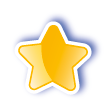 Pupil NamePerform three different jumps into deep water to include a straddlePerform three different jumps into deep water to include a straddlePerform a horizontal stationary scull on the back, head first sculling action for five metres and feet first sculling action whilst horizontal on the backPerform a horizontal stationary scull on the back, head first sculling action for five metres and feet first sculling action whilst horizontal on the backPerform a sculling sequence with a partner for 30-45 seconds to include a rotationPerform a sculling sequence with a partner for 30-45 seconds to include a rotationTread water for 30 secondsTread water for 30 secondsPerform a handstand and hold for a minimum of three seconds   Perform a handstand and hold for a minimum of three seconds   Perform a forward somersault, tucked in the waterPerform a forward somersault, tucked in the waterSwim 10 metres in clothesSwim 10 metres in clothesExit deep water without the use of stepsExit deep water without the use of stepsDate passed:Date passed:Award given:Award given: